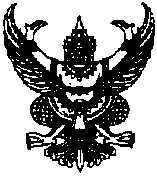 ประกาศองค์การบริหารส่วนตำบลบางลายเรื่อง  การกำหนดโครงสร้างส่วนราชการและระดับตำแหน่งขององค์การบริหารส่วนตำบลบางลายอาศัยอำนาจตามความในมาตรา ๑๓ (๒) (๔) และมาตรา ๒๕ วรรคท้าย แห่งพระราชบัญญัติระเบียบบริหารงานบุคคลส่วนท้องถิ่น พ.ศ. ๒๕๔๒ ประกอบกับประกาศคณะกรรมการพนักงานส่วนตำบลจังหวัดพิจิตร เรื่องหลักเกณฑ์และเงื่อนไขเกี่ยวกับโครงการสร้างส่วนราชการและระดับตำแหน่งขององค์การบริหารส่วนตำบล พ.ศ. ๒๕๕๘ ลงวันที่ ๒๒ มกราคม ๒๕๕๙ โดยความเห็นชอบคณะกรรมการพนักงานส่วนตำบลจังหวัดพิจิตร ในการประชุมครั้งที่  ๒/๒๕๕๙ เมื่อวันที่  ๒๖  กุมภาพันธ์  เดือนพ.ศ.๒๕๕๙ ได้มีมติเห็นชอบประกาศกำหนดโครงสร้างส่วนราชการและระดับตำแหน่งสายงานผู้บริหาร  ขององค์การบริหารส่วนตำบลบางลาย จึงประกาศกำหนดโครงสร้างส่วนราชการและระดับตำแหน่งสายงานผู้บริหารขององค์การบริหารส่วนตำบลบางลาย ซึ่งเป็นองค์การบริหารส่วนตำบลขนาดกลางไว้ดังนี้		๑.โครงสร้างส่วนราชการขององค์การบริหารส่วนตำบลบางลาย ประกอบด้วยส่วนราชการดังนี้		๑.๑ สำนักปลัด  ให้มีหน้าที่รับผิดชอบเกี่ยวกับงานธุรการ สารบรรณ การจัดทำแผนพัฒนาตำบลการจัดทำร่างข้อบังคับ งานประชุมสภาฯ การจัดทำทะเบียนสมาชิก สภา อบต. คณะผู้บริหาร งานเลือกตั้ง การดำเนินการตามนโยบายของรัฐบาล แผนพัฒนาเศรษฐกิจและสังคม การให้คำปรึกษาหน้าที่และความรับผิดชอบ การปกครองบังคับบัญชาพนักงานส่วนตำบลและพนักงานจ้าง การบริหารงานบุคคลของ อบต.ทั้งหมด การดำเนินการเกี่ยวกับการอนุญาตต่างๆ และปฏิบัติหน้าที่อื่นที่เกี่ยวข้อง โดยจัดแบ่งงานภายในส่วนราชการออกเป็น ๘ งาน ดังนี้			๑. งานบริหารทั่วไป ประกอบด้วย				- งานบริหารทั่วไป				- งานสารบรรณ 				- งานตรวจสอบภายใน				- งานบริหารงานบุคคล				- งานรัฐพิธี				- งานเลือกตั้ง และทะเบียนข้อมูล				- งานอื่นที่เกี่ยวข้อง หรือตามที่ได้รับมอบหมาย- ๒ –๒. งานนโยบายและแผน ประกอบด้วย				- งานนโยบายและแผน				- งานวิชาการ				- งานงบประมาณ				- งานข้อมูลและประชาสัมพันธ์				- งานอื่นที่เกี่ยวข้อง หรือตามที่ได้รับมอบหมาย			๓. งานกฎหมายและคดี ประกอบด้วย				- งานกฎหมายและคดี				- งานร้องเรียนร้องทุกข์ และอุทธรณ์				- งานเกี่ยวกับตราข้อบัญญัติและระเบียบ				- งานอื่นที่เกี่ยวข้อง หรือตามที่ได้รับมอบหมาย			๔. งานป้องกันและบรรเทาสาธารณภัย ประกอบด้วย				- งานอำนวยการ				- งานป้องกันและบรรเทาสาธารณภัย				- งานฟื้นฟู				- งานอื่นที่เกี่ยวข้อง หรือตามที่ได้รับมอบหมาย			๕. งานกิจการสภาองค์การบริหารส่วนตำบล ประกอบด้วย				- งานระเบียบข้อบังคับการประชุมสภา อบต.				- งานการประชุมสภา อบต.				- งานอำนวยการและประสางาน				- งานอื่นที่เกี่ยวข้อง หรือตามที่ได้รับมอบหมาย			๖. งานสวัสดิการและพัฒนาชุมชน ประกอบด้วย				- งานส่งเสริมสวัสดิการเด็กและเยาวชน				- งานพัฒนาเด็กและเยาวชน ผู้สูงอายุ ผู้พิการ ผู้ด้อยโอกาส				- งานพิทักษ์เด็กและสตรี- งานสวัสดิการสังคม- งานพัฒนาและส่งเสริมอาชีพ- งานอื่นที่เกี่ยวข้อง หรือตามที่ได้รับมอบหมาย- ๓ -			๗. งานสาธารณสุขและสิ่งแวดล้อม- งานส่งเสริมสุขภาพและสาธารณสุข- งานอนามัยและสิ่งแวดล้อม- งานรักษาความสะอาด- งานป้องกันและควบคุมโรค- งานอื่นที่เกี่ยวข้อง หรือตามที่ได้รับมอบหมาย			๘. งานส่งเสริมการเกษตร ประกอบด้วย- งานสำรวจข้อมูลด้านการเกษตร- งานป้องกันแก้ไขและพัฒนา- งานส่งเสริมการเกษตร- งานอื่นที่เกี่ยวข้อง หรือตามที่ได้รับมอบหมาย		๑.๒ กองคลัง ให้มีหน้าที่รับผิดชอบเกี่ยวกับงานการเบิกจ่าย การรับเงิน การนำส่งเงิน การฝากเงิน การเก็บรักษาเงิน การตรวจเงินและเอกสารทางการเงิน การตรวจสอบเอกสารประกอบฎีกา งานเกี่ยวกับการเงิน การจัดสรรเงินต่างๆ การจัดทำบัญชี การควบคุมการเบิกจ่าย จัดทำงบทดลอง รายเดือน สิ้นปีงบประมาณ งานจัดเก็บและพัฒนารายได้ งานพัสดุ และงานอื่นๆ ที่เกี่ยวข้องและได้รับมอบหมาย โดยจัดแบ่งงานภายในส่วนราชการออกเป็น ๔ งาน ดังนี้			๑. งานการเงิน ประกอบด้วย- งานการเงิน- งานรับเงินเบิกจ่ายเงิน- งานจัดทำฎีกาเบิกจ่าย- งานเก็บรักษาเงิน- งานอื่นที่เกี่ยวข้อง หรือตามที่ได้รับมอบหมาย			๒. งานการบัญชี ประกอบด้วย- งานการบัญชี- งานทะเบียนการคุมเบิกจ่ายเงิน- งานงบการเงินและงบทดลอง- งานแสดงฐานะทางการเงิน- งานอื่นที่เกี่ยวข้อง หรือตามที่ได้รับมอบหมาย- ๔ –			๓. งานพัฒนาและจัดเก็บรายได้- งานภาษีอากร ค่าธรรมเนียมและค่าเช่า- งานพัฒนารายได้- งานควบคุมกิจการร้านค้าและค่าปรับ- งานทะเบียนควบคุมและเร่งรัดรายได้- งานทะเบียนทรัพย์สินและแผนที่ภาษี- งานอื่นที่เกี่ยวข้อง หรือตามที่ได้รับมอบหมาย			๔. งานทะเบียนทรัพย์สินและพัสดุ ประกอบด้วย- งานพัสดุ- งานจัดซื้อ/จ้าง- งานทะเบียนเบิกจ่ายวัสดุครุภัณฑ์- งานอื่นที่เกี่ยวข้อง หรือตามที่ได้รับมอบหมาย		๑.๓ กองช่าง ให้มีหน้าที่รับผิดชอบเกี่ยวกับการสำรวจ ออกแบบ การจัดทำข้อมูลทางด้านวิศวกรรม การจัดเก็บและทดสอบคุณภาพวัสดุ งานออกแบบและงานเขียนแบบ การตรวจสอบ การก่อสร้าง งานควบคุมการก่อสร้างและซ่อมบำรุง งานแผนงานด้านวิศวกรรมเครื่องกล การรวบรวมประวัติติดตามควบคุมการปฏิบัติงานเครื่องจักรกล การควบคุม การบำรุงรักษาเครื่องจักรกลและยานพาหนะ งานเกี่ยวกับแผนงานควบคุม เก็บรักษา การเบิกจ่ายวัสดุอุปกรณ์ อะไหล่ น้ำมันเชื้อเพลิง และงานอื่นๆ ที่ได้รับมอบหมาย โดยจัดแบ่งงานภายในส่วนราชการออกเป็น ๔ งาน ดังนี้   		๑. งานก่อสร้าง ประกอบด้วย- งานก่อสร้างและบูรณะถนน- งานก่อสร้างสะพาน เขื่อน ทดน้ำ- งานอื่นที่เกี่ยวข้อง หรือตามที่ได้รับมอบหมาย			๒. งานออกแบบและควบคุมอาคาร ประกอบด้วย- งานประเมินราคา- งานควบคุมการก่อสร้างอาคาร- งานออกแบบและบริการข้อมูล- งานอื่นที่เกี่ยวข้อง หรือตามที่ได้รับมอบหมาย- ๕ -๓. งานประสานสาธารณูปโภค ประกอบด้วย- งานประสานกิจการประปา- งานไฟฟ้าสาธารณะ- งานระบายน้ำ- งานอื่นที่เกี่ยวข้อง หรือตามที่ได้รับมอบหมาย๔. งานผังเมือง ประกอบด้วย- งานสำรวจและแผนที่- งานวางผังพัฒนาเมือง- งานควบคุมทางผังเมือง- งานอื่นที่เกี่ยวข้อง หรือตามที่ได้รับมอบหมาย		๑.๔ กองการศึกษาศาสนาและวัฒนธรรม ให้มีหน้าที่รับผิดชอบเกี่ยวกับการปฏิบัติทางการศึกษาเกี่ยวกับการวิเคราะห์ วิจัยและพัฒนาหลักสูตร การแนะแนว การวัดผล ประเมินผล การพัฒนาตำราเรียน การวางแผนการศึกษาของมาตรฐานการศึกษา การจัดบริการส่งเสริมการศึกษา การใช้เทคโนโลยีทางการศึกษา การเสนอแนะเกี่ยวกับการศึกษา ส่งเสริมการวิจัย การวางโครงการ สำรวจ เก็บรวบรวมข้อมูลสถิติการศึกษา เพื่อนำไปประกอบการพิจารณากำหนดนโยบาย แผนงาน และแนวทางการปฏิบัติในการจัดการศึกษา การเผยแพร่การศึกษา งานส่งเสริมกีฬาและนันทนาการ งานประเพณี ศาสนา และวัฒนธรรม และปฏิบัติหน้าที่อื่นที่เกี่ยวข้องหรืองานอื่นๆ ที่ได้รับมอบหมาย โดยจัดแบ่งงานภายในส่วนราชการออกเป็น ๒ งาน ดังนี้			๑. งานบริหารการศึกษา ประกอบด้วย- งานการศึกษา ศาสนา และวัฒนธรรม- งานกีฬาและนันทนาการ- งานอื่นที่เกี่ยวข้อง หรือตามที่ได้รับมอบหมาย๒.  งานศูนย์พัฒนาเด็กเล็ก- งานข้อมูลพัฒนาเด็กเล็ก- งานวิชาการและส่งเสริมพัฒนาการเด็ก- งานกิจกรรมศูนย์พัฒนาเด็กเล็ก- งานติดตามและประเมินผล- งานอื่นที่เกี่ยวข้อง หรือตามที่ได้รับมอบหมาย                    ๖		๒. ระดับตำแหน่งสายงานผู้บริหารขององค์การบริหารส่วนตำบลบางลาย ประกอบด้วยระดับตำแหน่งดังนี้		๒.๑ ตำแหน่งปลัดองค์การบริหารส่วนตำบล กำหนดให้เป็นตำแหน่งประเภทบริหารท้องถิ่นระดับกลาง คือ ตำแหน่งปลัดองค์การบริหารส่วนตำบล (นักบริหารงานท้องถิ่น ระดับกลาง)		๒.๒ ตำแหน่งรองปลัดองค์การบริหารส่วนตำบล กำหนดให้เป็นตำแหน่งประเภทบริหารท้องถิ่นระดับต้น คือ ตำแหน่งรองปลัดองค์การบริหารส่วนตำบล (นักบริหารงานท้องถิ่น ระดับต้น)		๒.๓ ตำแหน่งหัวหน้าส่วนราชการ กำหนดให้เป็นตำแหน่งประเภทอำนวยการท้องถิ่นระดับต้น คือ ตำแหน่งหัวหน้าสำนักปลัด (นักบริหารงานทั่วไป ระดับต้น) , ตำแหน่งผู้อำนวยการกองคลัง (นักบริหารงานการคลัง ระดับต้น) , ตำแหน่งผู้อำนวยการกองช่าง (นักบริหารงานช่าง ระดับต้น) และตำแหน่งผู้อำนวยการกองการศึกษาศาสนาและวัฒนธรรม (นักบริหารงานการศึกษา ระดับต้น)		ทั้งนี้ ตั้งแต่วันที่  ๑   เดือน  ตุลาคม พ.ศ. ๒๕๖๐  เป็นต้นไปประกาศ  ณ  วันที่  ๒๘   เดือน  กันยายน พ.ศ.  ๒๕๖๐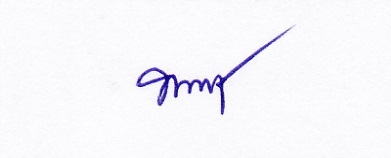 ( นางนงนุช     ชูยุทธ)ปลัดองค์การบริหารส่วนตำบลบางลาย ปฏิบัติหน้าที่ นายกองค์การบริหารส่วนตำบลบางลาย                       10. แผนภูมิโครงสร้างการแบ่งส่วนราชการตามแผนอัตรากำลัง ๓ ปี 